Описание водных объектов, на которых планируются рыбоводные участки на территории Удмуртской РеспубликиОбзорная схема* расположения водного объекта на р. Лема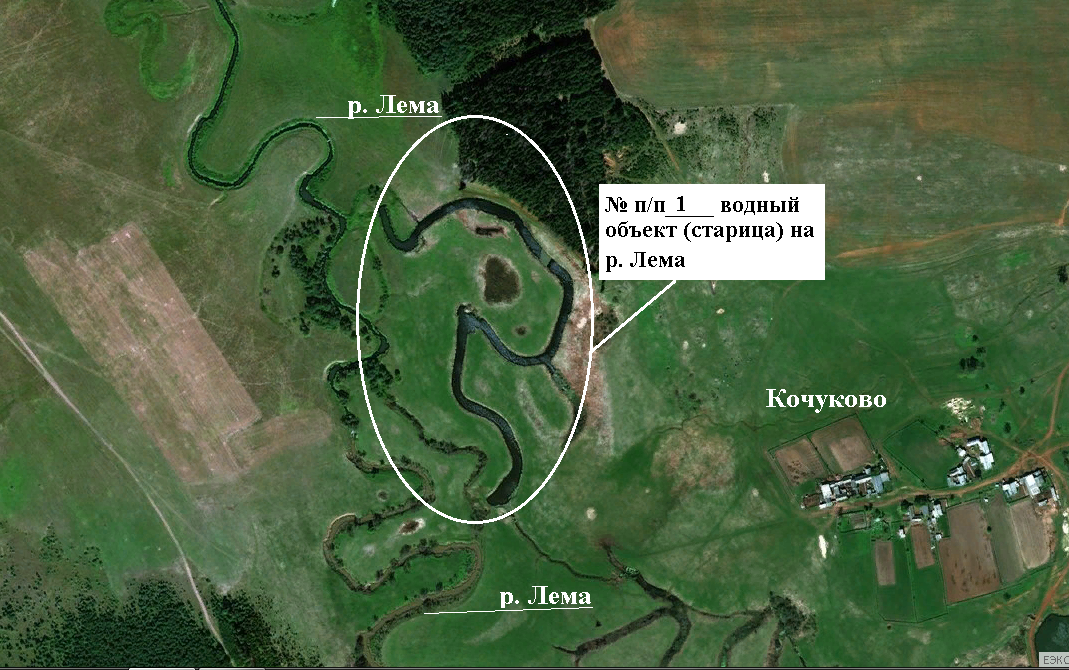 *Схема составлена на основе публичной кадастровой карты.Обзорная схема* расположения водного объекта на р. Кучер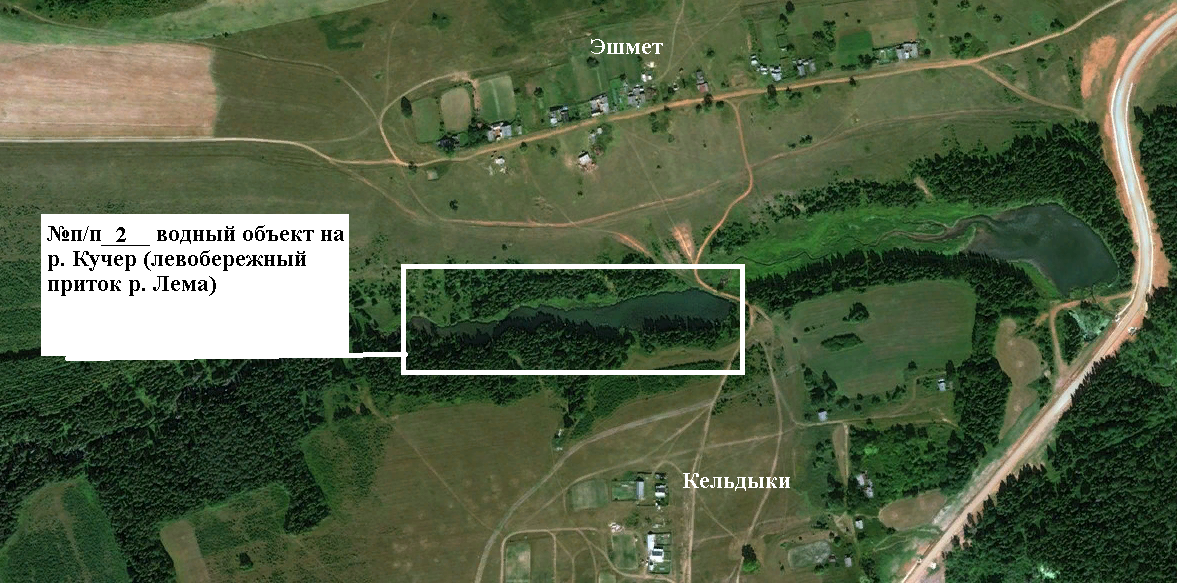 *Схема составлена на основе публичной кадастровой карты.Обзорная схема* расположения водного объекта на р. Турча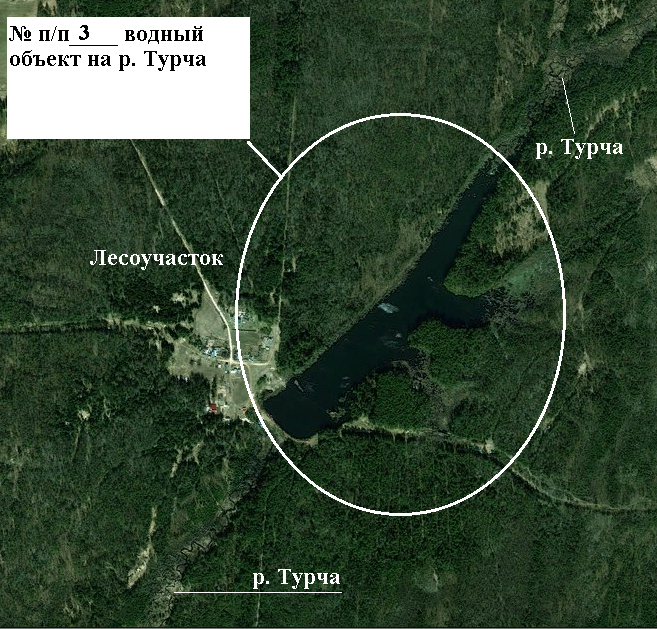 *Схема составлена на основе публичной кадастровой карты.Обзорная схема* расположения водного объекта на р. Лиственка 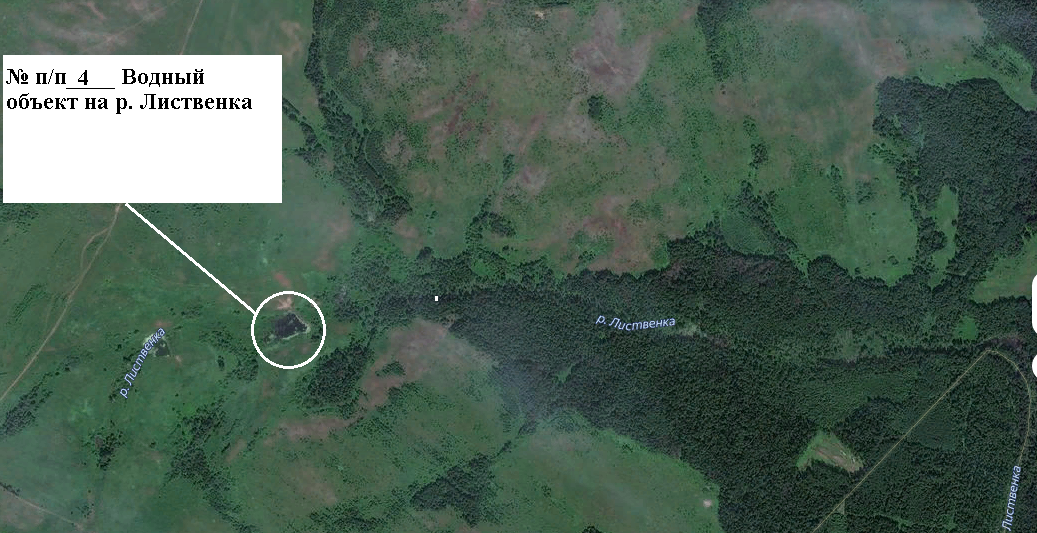 *Схема составлена на основе публичной кадастровой карты Обзорная схема* расположения водного объекта на правобережном притоке р Шаркан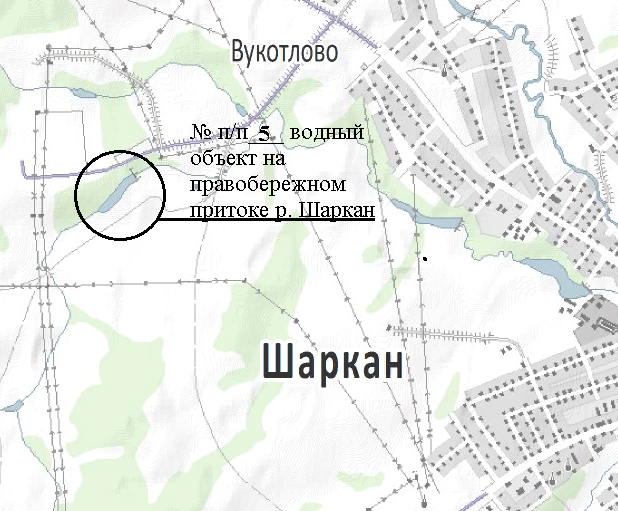 *Схема составлена на основе публичной кадастровой карты Обзорная схема* расположения водного объекта на р. Старая Кенка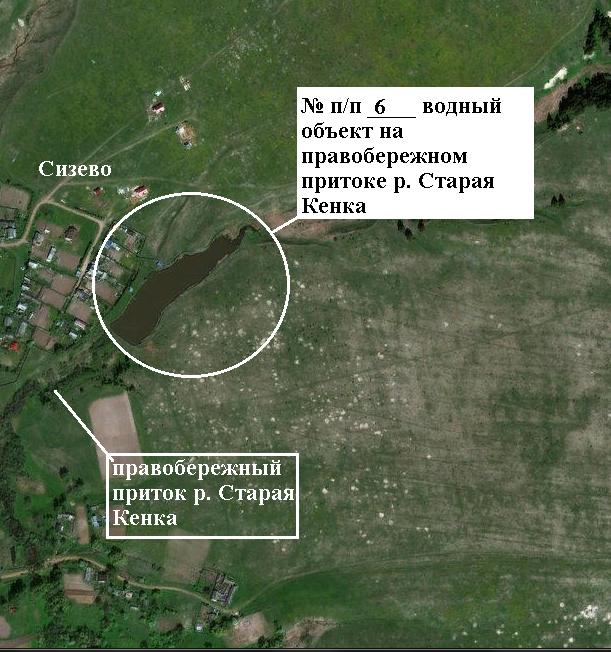 *Схема составлена на основе публичной кадастровой карты Обзорная схема* расположения водного объекта на р. Бисмен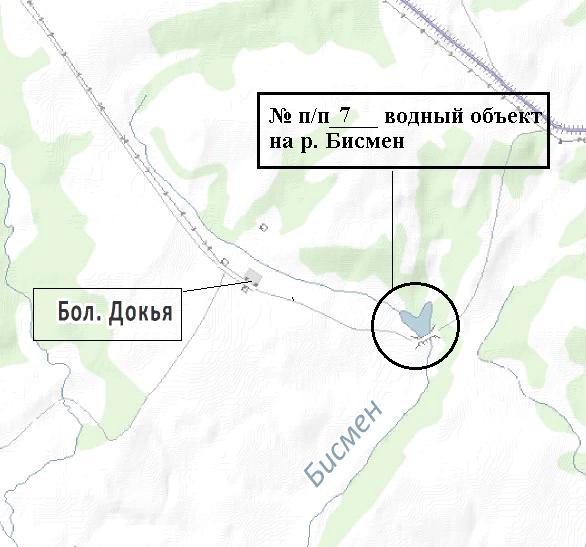 *Схема составлена на основе публичной кадастровой карты Обзорная схема* расположения водного объекта на безымянном ручье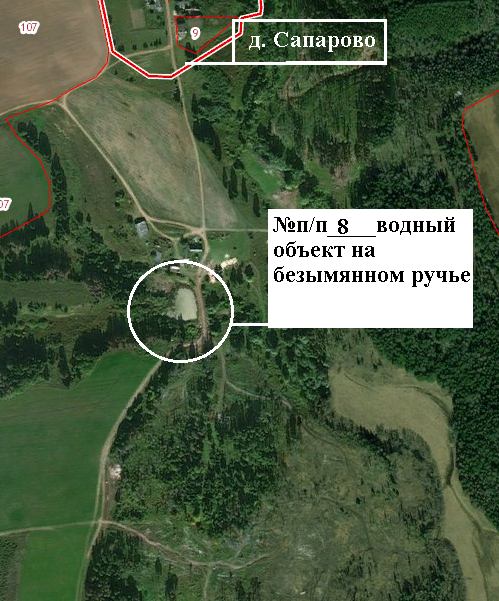 *Схема составлена на основе публичной кадастровой карты Обзорная схема* расположения водного объекта на р. Уня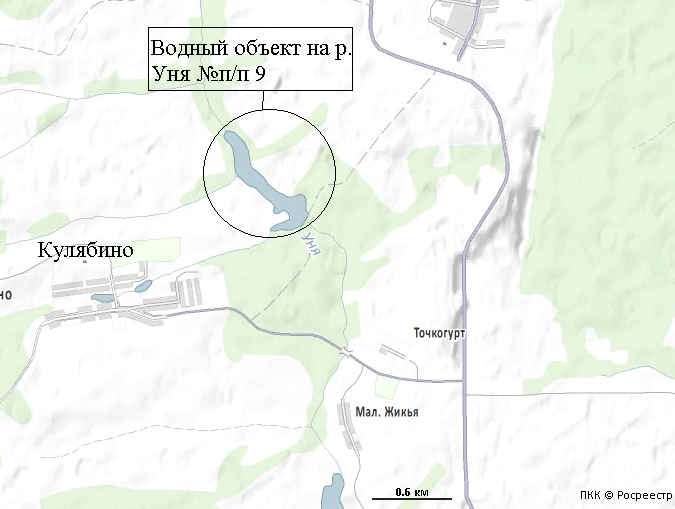 *Схема составлена на основе публичной кадастровой карты.Обзорная схема* расположения водного объекта на  левобережном притоке р. Шаркан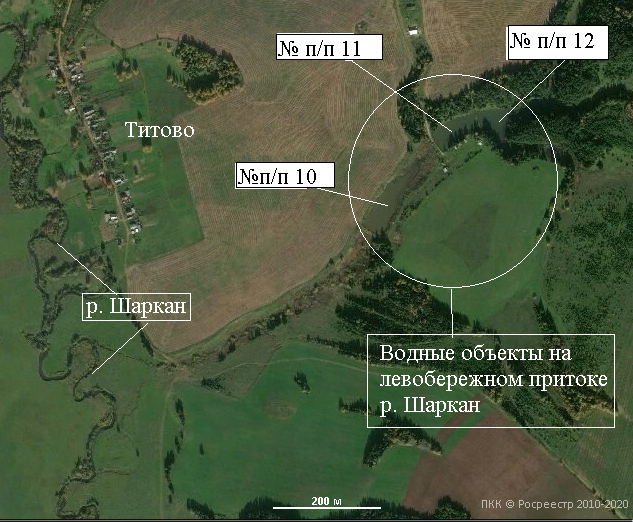 *Схема составлена на основе публичной кадастровой картыОбзорная схема* расположения водного объекта на р. Б. Иж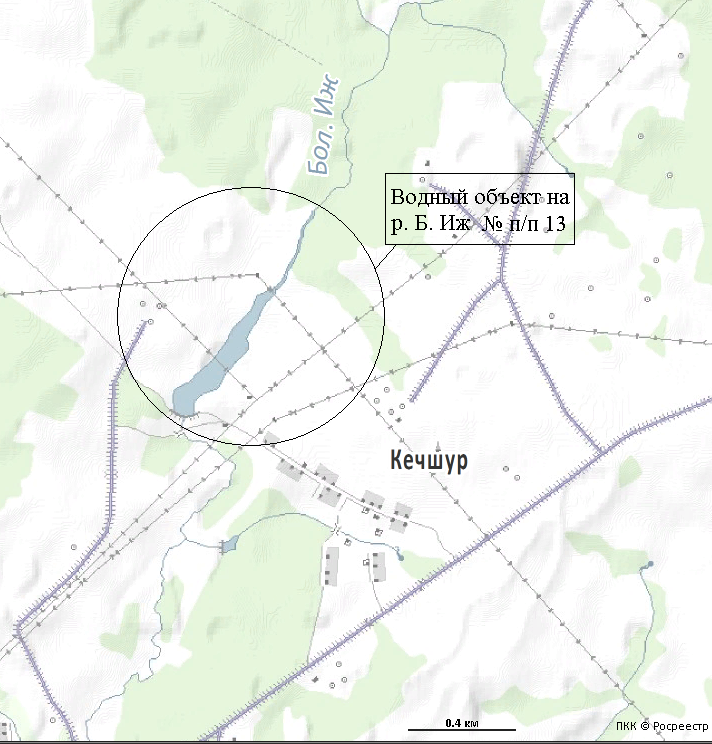 *Схема составлена на основе публичной кадастровой карты.Обзорная схема* расположения водного объекта на р. Годекшурка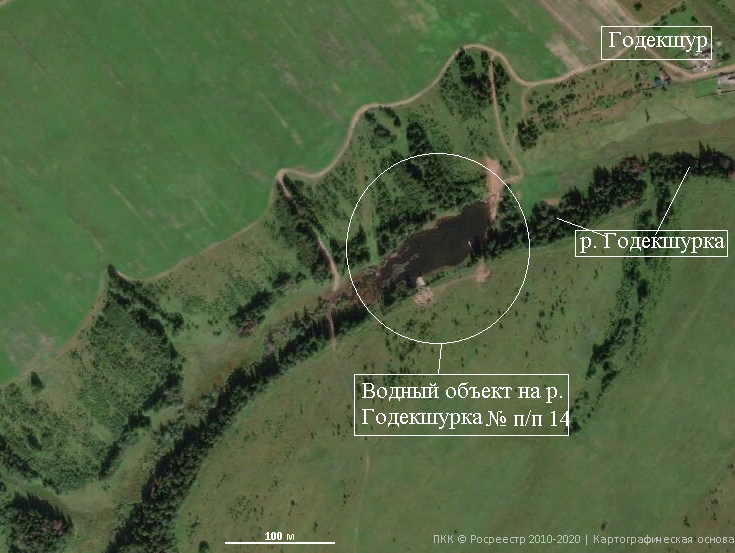 *Схема составлена на основе публичной кадастровой карты.Обзорная схема* расположения водного объекта на р. Годекшурка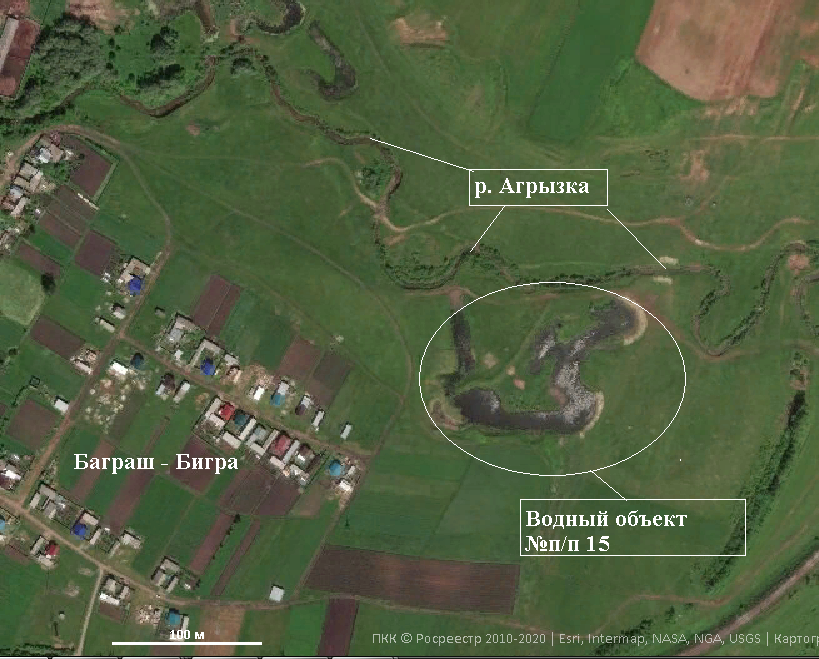 *Схема составлена на основе публичной кадастровой карты.Описание водных объектов, на которых планируются рыбоводные участки на территории Удмуртской РеспубликиОбзорная схема* расположения водного объекта на р. Годекшурка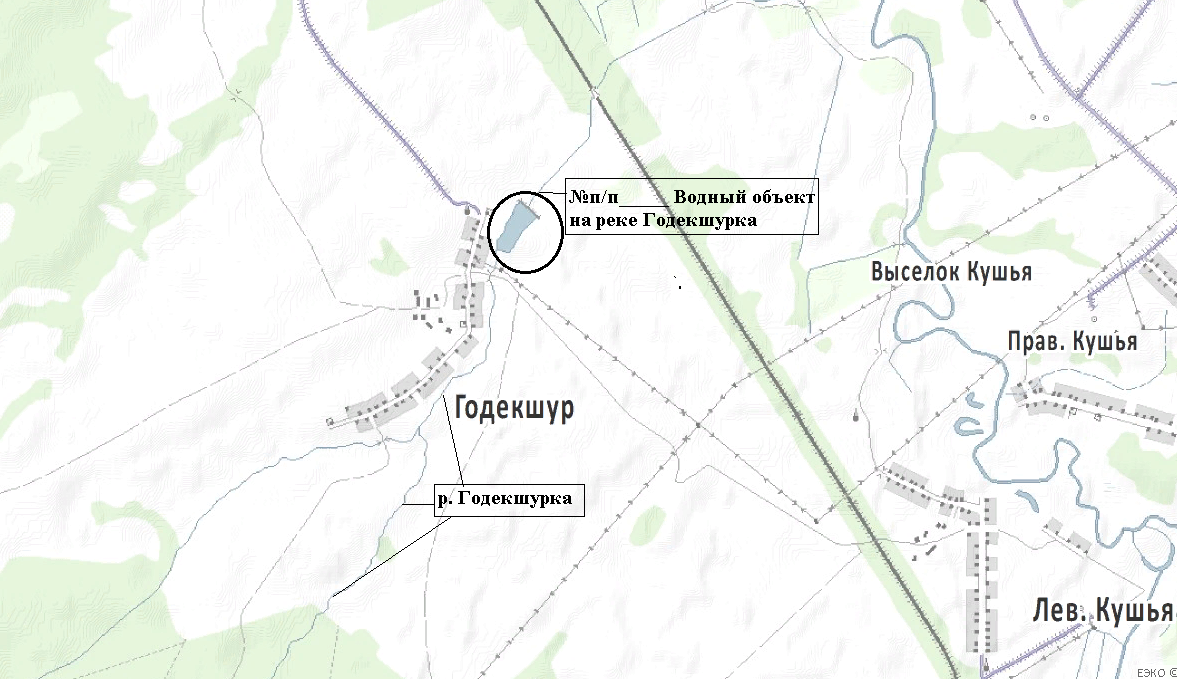 *Схема составлена на основе публичной кадастровой карты. Обзорная схема* расположения водного объекта на р. Вотка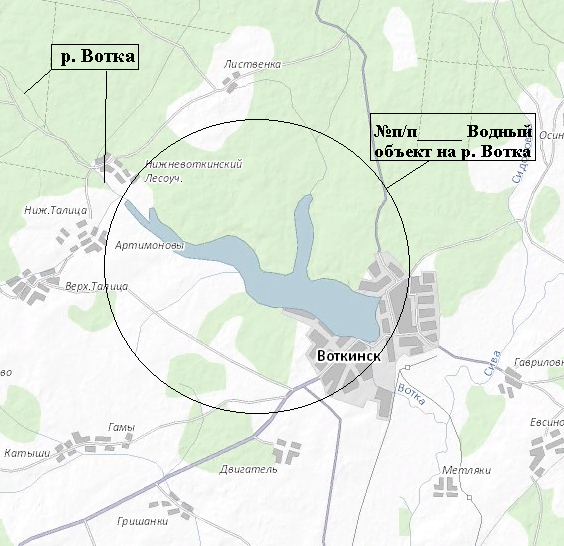 *Схема составлена на основе публичной кадастровой карты.Обзорная схема* расположения водного объекта на безымянном ручье 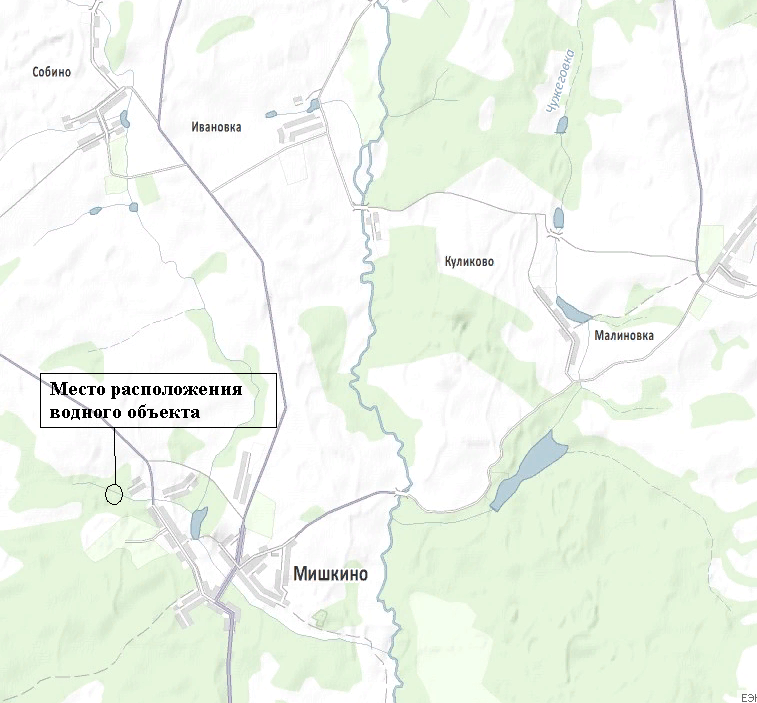 *Схема составлена на основе публичной кадастровой карты (кадастровый номер земельного участка 18:22:062001:846)Обзорная схема* расположения водного объекта на безымянном ручье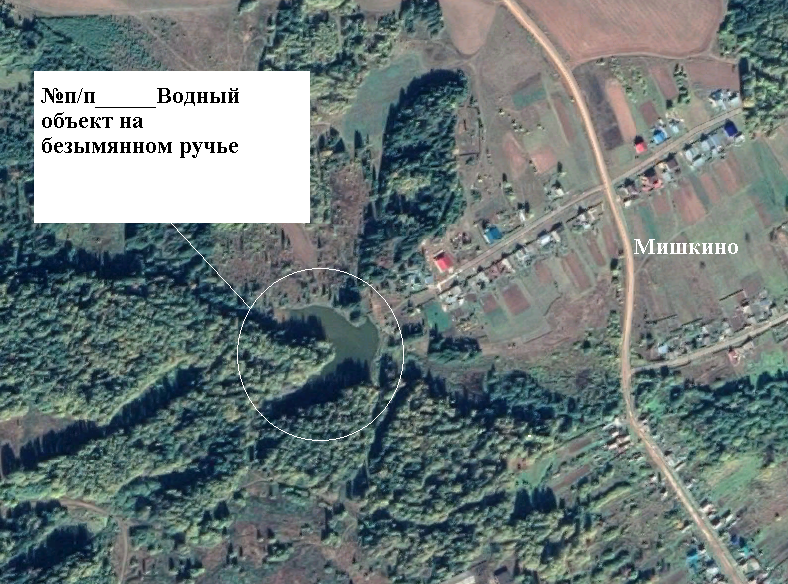 (кадастровый номер земельного участка 18:22:062001:846)Обзорная схема* расположения водного объекта на р. Лудзинка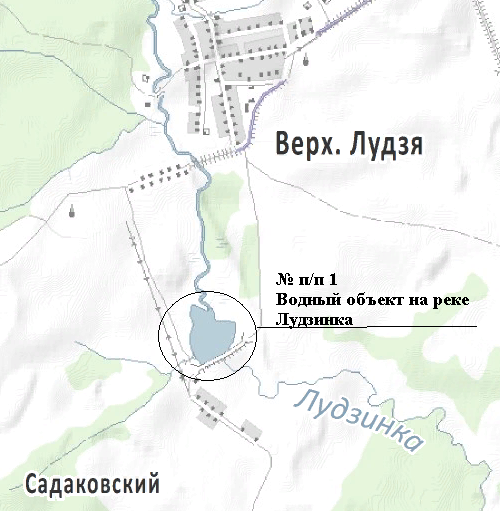 *Схема составлена на основе публичной кадастровой картыОбзорная схема* расположения водного объекта на р. Якшурка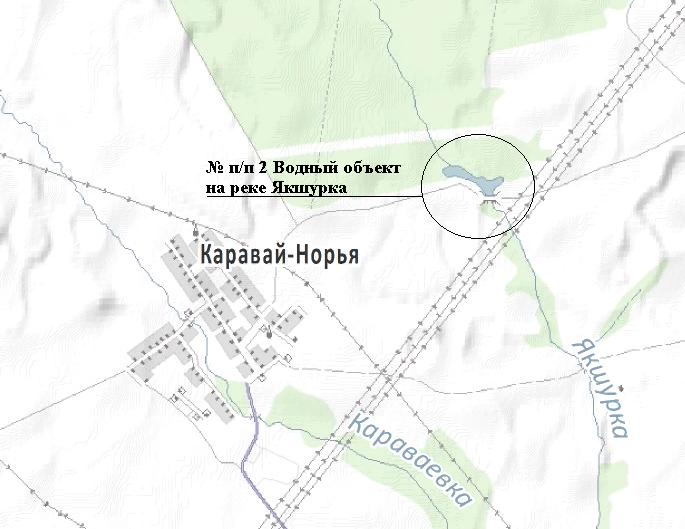 *Схема составлена на основе публичной кадастровой картыОбзорная схема* расположения водного объекта на р. Ардаш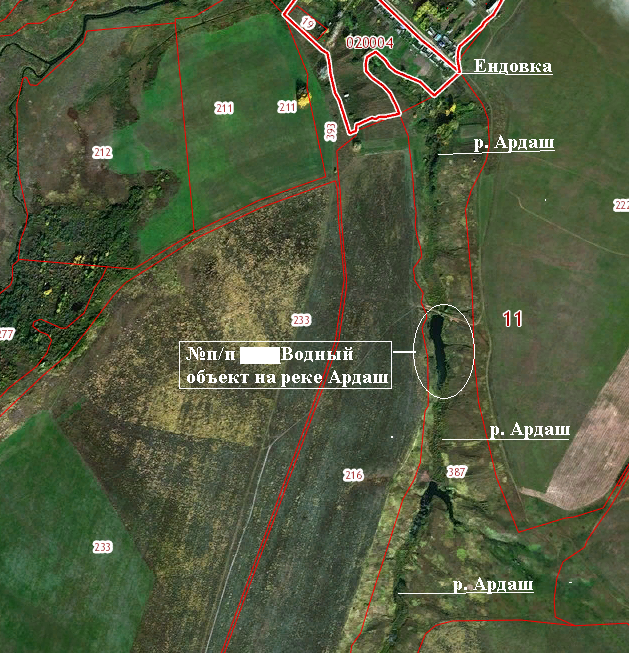 *Схема составлена на основе публичной кадастровой картыОбзорная схема* расположения водного объекта на р. Кунян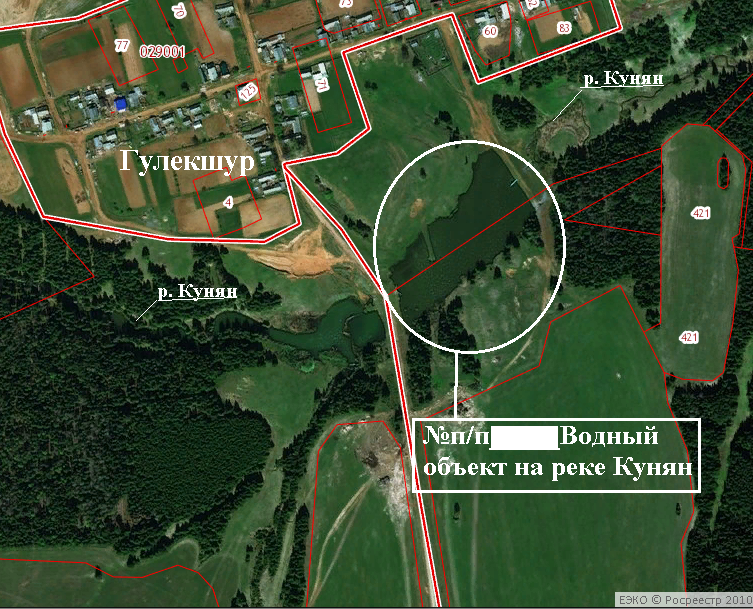 *Схема составлена на основе публичной кадастровой картыОписание водных объектов, на которых планируются рыбоводные участки на территории Удмуртской РеспубликиОбзорная схема* расположения водного объекта на р. Уня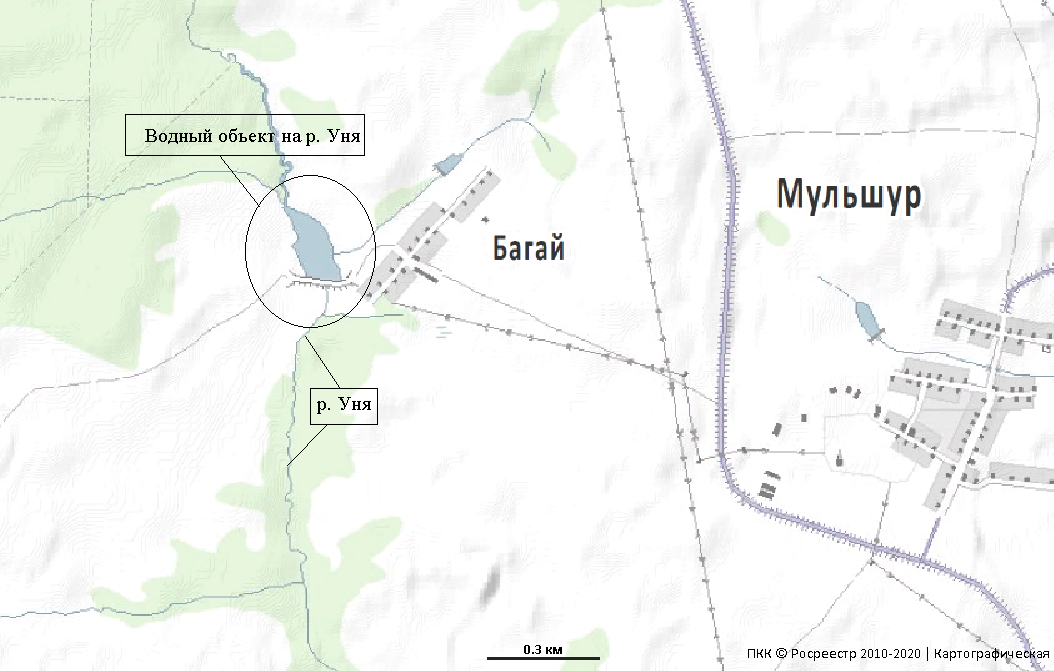 *Схема составлена на основе публичной кадастровой карты._______№ п/пНазваниеводоемаРайонУРРасположение водного объекта Видводопользования123561Водный объект на р. Лема ЮкаменскийПримерно 0,36 км на запад от н.п. Кочуково(кадастровый номер квартала 18:23:005001)Совместное2Водный объект на р. Кучер (левобережный приток р. Лема)ЮкаменскийПримерно 0,2 км на юг от н.п. Эшмет(кадастровый номер квартала18:23:001001)Совместное3Водный объект на р. ТурчаУвинскийВ юго - восточной частин.п. Лесоучасток(кадастровый номер квартала 18:21:106003)Совместное4Водный объект на  р. Лиственка ШарканскийПримерно 2,87 км на запад от СНТ Малиновка (кадастровый номер земельного участка 18:22:018003:317)Совместное5Водный объект на правобережном притоке р. ШарканШарканскийПримерно 1,3 км на запад о границы н.п. Шаркан (кадастровый номер земельного участка 18:22:012001:1826)Совместное 6Водный объект на р. Старая КенкаЗавьяловский В восточной части н.п. СизевоСовместное7Водный объект на р. БисменЗавьяловскийПримерно 0,78км на юго-восток от н.п. Большая ДокьяСовместное8Водный объект на безымянном ручьеЗавьяловскийПримерно 0,27км на юг от д. СапаровоСовместное 9Водный объект на реке УняУвинскийПримерно 0,87 км на северо-восток от н.п. КулябиноСовместное10Водный объект на левобережном притоке р. ШарканШарканскийПримерно 0,42 км на юго-восток от н.п ТитовоСовместное11Водный объект на левобережном притоке р. ШарканШарканскийПримерно 0,46 км на восток-юго-восток от н.п. ТитовоСовместное 12Водный объект на левобережном притоке р. ШарканШарканскийПримерно 0,86 км на восток-юго-восток от н.п. ТитовоСовместное13Водный объект на реке Большой ИжЯкшур-БодьинскийПримерно 0,36 км на северо-северо-запад от н.п. КечшурСовместное14Водный объект на реке ГодекшуркаИгринскийПримерно 0,25 км на запад-юго-запад от н.п. ГодекшурСовместное15Водный объект в р-не н.п. Баграш-БиграМалопургинский Примерно 0,7 км на восток-юго-восток от н.п. Баграш - БиграСовместное___________________________________________________________________________№ п/пНазваниеводоемаРайонУРРасположение водного объекта Видводопользования123561.Водный объект на реке ГодекшуркаИгринскийВ северо-северо-восточной части н.п. ГодекшурСовместное2.Водный объект на реке ВоткаВоткинскийВ северо-северо-западной части г. ВоткинскСовместное3.Водный объект на безымянном ручьеШарканскийВ северо-западной части н.п.Мишкино (кадастровый номер земельного участка 18:22:062001:846)Совместное№ п/пНазваниеводоемаРайонУРРасположение водного объекта Видводопользования123561.Водный объект на реке Лудзинка ЗавьяловскийПримерно 0,4 км на юг от границ н.п. Верхняя ЛудзяСовместное 2.Водный объект на р. ЯкшуркаЗавьяловскийПримерно 1,1 км на северо-восток от границ н.п. Каравай-НорьяСовместное № п/пНазваниеводоемаРайонУРРасположение водного объекта Видводопользования123561Водный объект на реке АрдашКаракулинскийПримерно 0,6 км на юг от границ н.п. ЕндовкаСовместное№ п/пНазваниеводоемаРайонУРРасположение водного объекта Видводопользования123561Водный объект на реке КунянЮкаменскийВ южной части н.п. ГулекшурСовместное№ п/пНазваниеводоемаРайонУРРасположение водного объекта Видводопользования123561Водный объект на реке УняУвинскийПримерно 0,5 км на запад от н.п. БагайСовместное